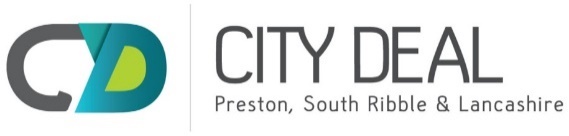 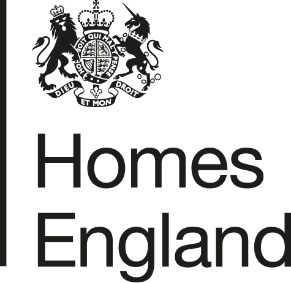 CITY DEAL EXECUTIVE & STEWARDSHIP BOARD 6th October 2020Homes England Quarterly Monitoring Progress Update Report Quarter 1 2020 / 21Report OverviewThis report provides an update on the progress that has been made in relation to the Homes England sites that form part of the Preston, South Ribble and Lancashire City Deal. The update relates to the progress that has been made during the first quarter of the 2020 / 21 financial year, between 1st April and 30th June 2020.The report focuses on key delivery milestones, finances invested, and outputs generated, and provides a breakdown of the key risks and any emerging issues across the portfolio of sites.  RecommendationHomes England recommends that the Executive and Stewardship Board:Note the content of this report and the progress made by Homes England during the first quarter of 2020 / 21.   Homes England Site HighlightsAs indicated in the previous quarterly update at the end of the 2019 / 20 financial year; the global pandemic ‘Covid-19’ has impacted the delivery of development across all of the Homes England City Deal sites, with all developer’s ceasing operations for a period of time during ‘lockdown’ in the first quarter of the 2020 / 21 financial year. We anticipate that the impacts of the pandemic on the housing market, and the on-going delivery of City Deal sites will continue to be realised throughout 2020 / 21. Homes England will include an update on these matters in future monitoring reports.Key highlights from the first quarter of 2020 / 21 are set out in the table below:FinanceHomes England is currently still on track to pay the majority of £37.5 million grant by 2023 / 24 however this position has been reviewed as part of the Homes England Business Disposal Plans (BDP) Refresh (2020/21-2023/24). Some grant will now be paid up to 2030 in relation to the contract with Keepmoat at Croston Road North.No grant or loan payments have been made during Q1 of the 2020 / 21 financial year. The following payments are anticipated to be made over the coming financial year:A loan amount of £123,497.00 is expected to be paid out in Q3 of 2020 (estimated September) in relation to the sale of the Local Centre site at Cottam HallA loan amount of £1,217,707.00 is currently anticipated to be paid out in Q3 of 2020 (estimated November) subject to reserved matters consent being achieved and agreement with Keepmoat going unconditional on Croston Road North A loan amount of £2,578,006.00 is also expected to be paid out within the latter period of 2020/21 in relation to Phase 4 (Plots 1-3) of Cottam Hall and Grant payments totalling c£3.5m are forecast to be paid in relation to development at the Eastway site later in 2020/21.Affordable Housing ProvisionThe following table provides a break-down of the on-site affordable homes provision made across Homes England’s City Deal sites:*  The landowner / developers at Cottam Brickworks and Walton Park Link are responsible for obtaining planning consent for the development proposed, not Homes England.**  The 275 units at Pickering’s Farm relate to the original Homes England land forming part of the original City Deal agreement. Following submission of the outline planning application, it is anticipated that 1,020 homes will be delivered overall: 745 by Taylor Wimpey and 275 by Homes England.***   The 254 units shown comprises Phase 1 (175 units) completed by Miller Homes, and Phase 2 (79 units) currently under construction.Summary of Delivery The impact of Covid-19 has been felt this quarter, with the build-out of many sites stalled due to developer’s ceasing operations during ‘lockdown’ with only 3 housing completions recorded. That said, Morris Homes have successfully managed to achieve the completion of the first units to be built across Phase 3 at Cottam Hall by Morris Homes, whilst initial bids have been received in response to the marketing of the Preston East Expansion Area showing a strong interest in the site. It should also be noted that several contract variations have been sought in response to the pandemic this quarter, for example at Altcar Lane. Homes England is currently considering the legal implication of these changes. Phase / PlotStatusCompletions/ 
Total UnitsCompletions
(April – June)Finance 
(April – June)Summary 1. Cottam Hall 1. Cottam Hall 1. Cottam Hall 1. Cottam Hall 1. Cottam Hall 1. Cottam Hall Phase 1Phase completed by Barratt Homes 104 / 104 (100%)n/an/an/a - Build out complete Phase 2 Story Homes on-site123 / 283 (43%)0n/aNo completions this quarter due to developer being out of action during lockdownPhase 3Morris Homes on-site3 / 119 
(3%)3n/aStart on site made Q4 2019/20, but delivery affected by lockdown. First 3 completions achieved June 2020. Phase 4 Conditional deal agreed with Rowland Homes. Reserved matters approved July 20190 / 141 
(0%)n/an/aReserved Matters Application for 141 homes was approved on 11th July 2019. Modification to GCN licence has been approved. Homes England has concluded S106 agreement discussions with third parties. It is anticipated that the unconditional stage of the deal will complete and housebuilding to commence Q3 2020 / 21Phase 5Site not yet released for disposal0 / 233 
(0%)n/an/aTender to appoint preferred developer partner likely to be advertised post-lockdown, Summer 2020.Phase 6 (Plots 14 and 15)Both plots (14 and 15) disposed of on an unconditional and conditional basis to Countryside and Barratt Homes respectively.  0 / 189 
(0%)n/an/aPlot 14: Countryside on-site, but out of action during lockdown. First completions estimated Q3 2020. Plot 15: Disposed of on a conditional basis to Barratt Homes in March Q4 2019/20. No reserved matters application has been submitted yet. A Reserved Matters planning pack is expected to be received beginning of Q3 2020. Local CentreDisposal of site for Local Centre anticipated Q3 2020n/an/an/aHomes England continues to negotiate deal with Thistlewood Properties. Anticipated completion Q3 2020. 2. Cottam Brickworks2. Cottam Brickworks2. Cottam Brickworks2. Cottam Brickworks2. Cottam Brickworks2. Cottam BrickworksAccess agreementOngoing discussion regarding access into adjacent land via Homes England site0 / 260 
(0%)n/an/aDiscussion ongoing to find a resolution to the site’s access rights. Homes England monitoring the ongoing dialogue between landowner and LCC. 3. Land at Eastway3. Land at Eastway3. Land at Eastway3. Land at Eastway3. Land at Eastway3. Land at EastwayResidential PlotStory Homes on-site completing build out110 / 329
(33%)0n/aStory Homes continues to build out site, however developer out of action during lockdown leading to no completions this quarter. Commercial PlotSite under conditional contract with HSB Healthcaren/a n/an/aHomes England acquired community registered asset (CRA) land within the vicinity of the site in Q4 2019 / 20. Delivery of a new access into the site is anticipated Q2 2020 but start on site may be delayed due to Covid-19.  4. Whittingham Hospital 4. Whittingham Hospital 4. Whittingham Hospital 4. Whittingham Hospital 4. Whittingham Hospital 4. Whittingham Hospital Phase 1Taylor Wimpey has completed Phase 1150 / 150 (100%)n/an/aTaylor Wimpey has completed build out of Phase 1.Phase 2Preferred bidder Barratt David Wilson selected end of March 2020. 0 / 232 
(0%)n/an/aPreferred bidder Barratt David Wilson selected at the end of March 2020 and conditional contract agreed. Reserved matters likely to be submitted Q3 2020.  Phases 3 and 4Not yet released. Disposal phases and options to be reviewed in 2020 / 21.0 / 512 
(0%)n/an/aCurrent strategy is to dispose of part of the next phase (circa 40 units) sometime this financial year, however this is currently being considered, particularly the approach to drainage across both phases.  5. Preston East 5. Preston East 5. Preston East 5. Preston East 5. Preston East 5. Preston East Expansion AreaIn Q4 2019 / 20 Homes England submitted a representation to the Central Lancashire Local Plan review supporting further allocation of the site. n/an/an/aHomes England submitted a Development Statement to promote the site for continued allocation within the Central Lancashire Local Plan. The site is currently being marketed, with several offers already received this quarter. Marketing to close Q2 2020.Sector DBuild-out of site complete.n/an/an/aBuild-out of site complete.6. Pickerings Farm6. Pickerings Farm6. Pickerings Farm6. Pickerings Farm6. Pickerings Farm6. Pickerings Farmn/aMasterplan and outline application submitted  0 / 275 
(0%)n/an/aMasterplan and outline application (ref. 07/2020/00015/ORM) currently being considered and detailed dialogue with SRBC and LCC is taking place. Masterplan to be presented at the planning committee Q2 2020. 7. Altcar Lane 7. Altcar Lane 7. Altcar Lane 7. Altcar Lane 7. Altcar Lane 7. Altcar Lane n/aContinued build-out of site by Lovell25 / 200 (13%)0n/aNo completions this quarter due to developer being out of action during lockdown. 8. Croston Road North 8. Croston Road North 8. Croston Road North 8. Croston Road North 8. Croston Road North 8. Croston Road North n/aKeepmoat selected as preferred developer in October 2019 0 / 400 (0%)n/an/aHybrid application including reserved matters for the 400 units anticipated to be submitted by Keepmoat in Q2 2020. 9. Croston Road South 9. Croston Road South 9. Croston Road South 9. Croston Road South 9. Croston Road South 9. Croston Road South Phase 1Miller Homes has completed Phase 196 / 96 (100%)n/an/aMiller Homes has completed build out of Phase 1Phase 2Miller Homes on-site phase 268 / 79 (86%)0n/aNo completions this quarter due to developer being out of action during lockdown10. Brindle Road10. Brindle Road10. Brindle Road10. Brindle Road10. Brindle Road10. Brindle Roadn/aComplete 46 / 46 
(100%)n/an/aAll units completed and all finances paid.11. Walton Park Link 11. Walton Park Link 11. Walton Park Link 11. Walton Park Link 11. Walton Park Link 11. Walton Park Link n/aMorris on site17 / 275 (6%)0n/aMorris commenced early site clearance works on site in September 2019. Remediation work and construction of link road, with first housing completions delivered.City Deal SiteCity Deal SiteTotal Units with Planning ConsentTotal Units with Planning ConsentTotal Units anticipated to be delivered across Homes England Land OnlyOf which: Open Market SalesOf which: Affordable / Social RentOf which: Percentage Affordable Completions to date across Homes England Land OnlyAffordable / Social Rent / Shared Ownership Completions City Deal SiteCity Deal SiteGrantedAwaitedTotal Units anticipated to be delivered across Homes England Land OnlyOf which: Open Market SalesOf which: Affordable / Social RentOf which: Percentage Affordable Completions to date across Homes England Land OnlyAffordable / Social Rent / Shared Ownership Completions 1Cottam Hall Up to 1,100-1,06971334030%230522Cottam Brickworks*n/an/an/an/an/an/an/an/a3Land at Eastway 329-3292804915%110154Whittingham Hospital900-89478111313%150175Preston East EAn/an/an/an/an/an/an/an/a6Pickering’s Farm **-275275TBCTBCTBC007Altcar Lane 200-2001406030%25138Croston Road North 400-4003406015%009Croston Road South***254-1751492615%1642610Brindle Road 46-464600%46011Walton Park Link*n/an/an/an/an/an/an/an/aTotal Total 3,2292753,3882,449664n/a725123Summary of BDP PaymentsSummary of BDP PaymentsSummary of BDP PaymentsBDP Forecast 2020 / 21BDP Forecast 2020 / 21BDP Forecast 2020 / 21BDP Forecast 2020 / 21BDP Forecast 2020 / 21BDP Forecast 2020 / 21BDP Forecast 2020 / 21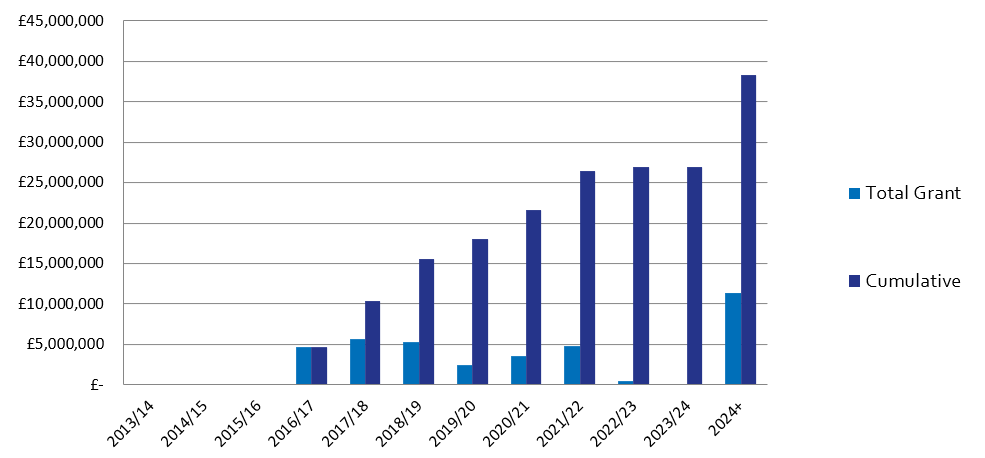 Q1 Q2 Q3Q4Q4In Year ActualGrant£0£0£0£0£0£0Loan£0£0£0£0£0£0Housing Completions300003Planning ConsentsStarts on SiteHousing CompletionsHousing CompletionsHousing CompletionsHousing CompletionsGrant PaymentsGrant Payments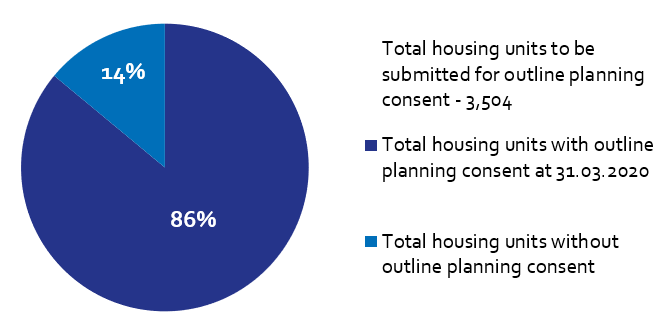 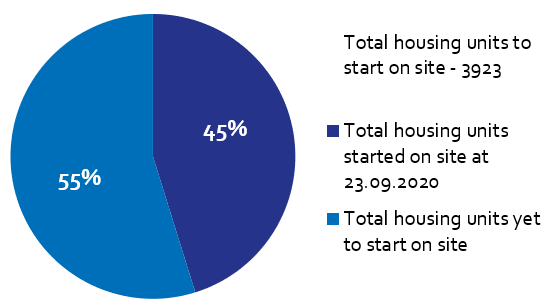 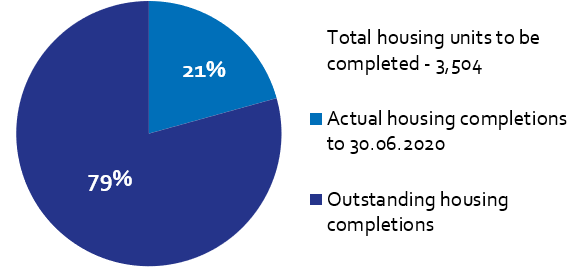 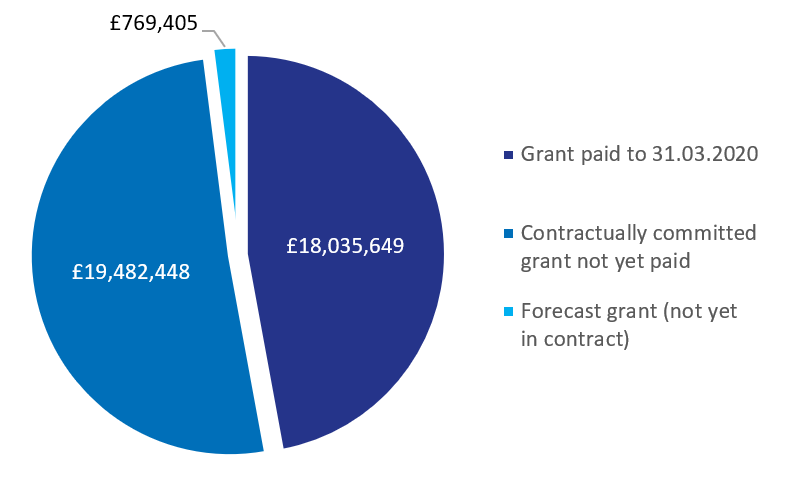 Of the Homes England residential City Deal sites, only Pickering’s Farm is yet to achieve planning consent. An outline application was submitted last financial year, with determination scheduled Q2 2020.  Housing starts have been claimed for 1,773 units on Homes England City Deal sites to date, out of a total 3,923 units (including Walton Park Link and Cottam Brickworks).There have been 725 housing completions to-date across Homes England City Deal sites.There were 3 housing completions during this reporting period.There have been 725 housing completions to-date across Homes England City Deal sites.There were 3 housing completions during this reporting period.There have been 725 housing completions to-date across Homes England City Deal sites.There were 3 housing completions during this reporting period.There have been 725 housing completions to-date across Homes England City Deal sites.There were 3 housing completions during this reporting period.To date, £18,035,649 has been paid to LCC as grant, with a further £19.4m contractually committed across Homes England City Deal sites.  To date, £18,035,649 has been paid to LCC as grant, with a further £19.4m contractually committed across Homes England City Deal sites.  